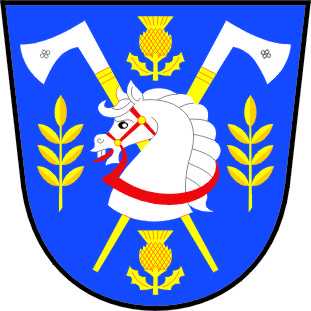 V Jasenné dne 21. 8. 2019Odpověď na žádost o poskytnutí informace ve smyslu zákona č. 106/1999 Sb.:Dotaz: Podaly subjekty	Domistav CZ a. s., se sídlem Foersterova 897, 500 02  Hradec Králové, IČO: 27481107	a	Domistav HK s. r. o., se sídlem Foersterova 897, 500 02  Hradec Králové, IČO: 26007177v minulosti vůči Vašemu orgánu veřejné moci nabídku ve smyslu veřejných zakázek?Odpověď:Výše uvedené subjekty nefigurují mezi subjekty, které podaly naší obci nabídku ve smyslu veřejných zakázek.PhDr. Dana Daňová, v. r.Starostka obce